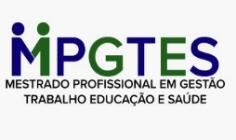 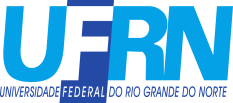 CRONOGRAMA DE ARGUIÇÃOEDITAL 001/2023 DO MPGTESINSCRIÇÃONOME DO CANDIDATO ArguiçãoLINKSBanca183490MARIA TELMA DE ARAUJO9:0007/07/2023https://meet.google.com/fbk-mbmm-yreMARIA TEREZA (PRES.)SHEILAJANETE CASTRO183511JULIANA LIMA DE ARAUJO09:5007/07/2023https://meet.google.com/fgk-cvam-ghmMARIA TEREZA (PRES.)SHEILAJANETE CASTRO183513CORDELIA MARIA DE ARAUJO10:0007/07/2023https://meet.google.com/pre-iyym-xbmMARIA TEREZA (PRES.)SHEILAJANETE CASTRO183436MARILUCE GONALVES LEAO10:5007/07/2023https://meet.google.com/wuq-cscq-xzcMARIA TEREZA (PRES.)SHEILAJANETE CASTRO183510MONICA DANIELE BRITO DAVAD11:0007/07/2023https://meet.google.com/sti-waix-kixMARIA TEREZA (PRES.)SHEILAJANETE CASTRO